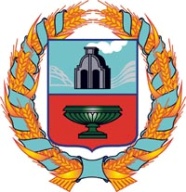 СОБРАНИЕ ДЕПУТАТОВ УРЫВСКОГО СЕЛЬСОВЕТА ТЮМЕНЦЕВСКОГО РАЙОНА АЛТАЙСКОГО КРАЯР Е Ш Е Н И Е  24 декабря 2021 г                                                                                                    № 98с. Урывки«О рассмотрении Протеста прокурора Тюменцевского районана  решение Собрания депутатовУрывского сельсовета от 25.12.2020 №68«Об утверждении Правил благоустройстватерритории Урывского сельсоветаТюменцевского района Алтайского края»         Рассмотрев Протест прокурора Тюменцевского района на решение Собрания депутатов Урывского сельсовета Тюменцевского района Алтайского  от 25.12.2020 №68 «об утверждении Правил благоустройства территории Урывского сельсовета Тюменцевского района Алтайского края», Собрание депутатов Урывского сельсовета РЕШИЛО:1.Протест прокурора Тюменцевского района  на решение Собрания депутатов Урывского сельсовета Тюменцевского района Алтайского  от 25.12.2020 №68 «об утверждении Правил благоустройства территории Урывского сельсовета Тюменцевского района Алтайского края» принять к сведению.2.Подпункт 8.2 раздела VII «Ответственность за нарушение настоящих Правил»  -  - контроль за соблюдением требований настоящих Правил возлагается  на администрацию Урывского сельсовета и специально уполномоченные действующим законодательством органы -  исключить  из Приложения №1 «Об утверждении Правил благоустройства территории Урывского сельсовета Тюменцевского района Алтайского края», так как подпункт 8.2 раздела VII противоречит требованиям ФЗ3.Настоящее решение вступает в силу с момента его принятия.4.Настоящее решение обнародовать путем размещения на официальном сайте и информационном стенде.Председатель Собрания депутатов                                              Н,Г.БрагинаКоррупциогенных факторов не выявлено.Ведущий специалист Л.Н. МелкомуковаПриложение № 1 к решению Собрания депутатов Урывского сельсоветаот 24.12.2021г. № 98 Правилаблагоустройства территории Урывского сельсоветаТюменцевского района Алтайского края.Настоящие Правила разработаны в соответствии с Градостроительным кодексом Российской Федерации, статьей 14 Федерального Закона «Об общих принципах организации местного самоуправления в Российской Федерации» № 131-ФЗ от 06.10.2003 года, Федеральным законом от 30.03.1999 № 52-ФЗ «О санитарно-эпидемиологическом благополучии населения», в целях создания благоприятных условий для жизнедеятельности населения МО Урывский сельсовет Тюменцевского района Алтайского края, охраны окружающей среды, обеспечения безопасности дорожного движения, сохранения жизни, здоровья и имущества граждан.I. Общие положения1.1. Настоящие Правила действуют на всей территории Урывского сельсовета и обязательны для выполнения всеми юридическими и физическими лицами, являющимися собственниками или арендаторами земельных участков, застройщиками, собственниками, владельцами или арендаторами зданий, строек, сооружений, расположенных на территории Урывского сельсовета.1.2. Основные понятия и термины, используемые в настоящих Правилах:1) Организация благоустройства – обеспечение чистоты и порядка, надлежащего технического состояния и безопасности объекта благоустройства.2) Ручная уборка – уборка территорий ручным способом с применением средств малой механизации.3) Содержание дорог – комплекс работ по поддержанию транспортно – эксплуатационного состояния дороги, дорожных сооружений, полосы отвода и элементов обустройства дороги, организации и безопасности дорожного движения. 4) Территория предприятий, организаций, учреждений и иных хозяйствующих субъектов – часть территории населённого пункта Урывского сельсовета, находящаяся в собственности или переданная целевым назначением юридическим, физическим лицам на праве, установленном законодательством.5).Прилегающая территория – территория, непосредственно примыкающая к границам здания, сооружения, ограждения, строительной площадке, объектам торговли, рекламы и другим объектам, находящимся в собственности, владении, аренде у юридических и физических лиц.6) Придомовая территория – территория, внесенная в технический паспорт домовладения, строения, составленного при приемке или обследовании государственными организациями технической инвентаризации.7) Границы земельного участка – в границы земельного участка включаются объекты, входящие в состав недвижимого имущества, подъезды и подходы к ним.8) Домовладение – дом (строение) с прилегающим земельным участком.9) Коммунальные (бытовые) отходы – остатки сырья, материалов, полуфабрикатов, иных изделий или продуктов, которые образовались в процессе жизнедеятельности людей, производства или потребления, а также товары (продукция), утратившие свои потребительские свойства.10) Крупногабаритный мусор (КГМ) – отходы потребления и хозяйственной деятельности (бытовая техника, мебель и др.), утратившие свои потребительские свойства, загрузка которых (по своим размерам и характеру) производится непосредственно в автотранспортные средства.11) Санитарная очистка территории – сбор, вывоз и утилизация (обезвреживание) коммунальных (бытовых) отходов.12) Несанкционированная свалка – самовольный (несанкционированный) сброс (размещение) или складирование твердых коммунальных отходов (ТКО), КГМ, отходов производства и строительства, другого мусора, образованного в процессе деятельности юридических и физических лиц.13) Свалка – специально оборудованное сооружение, предназначенное для размещения отходов.14) Брошенный (разукомплектованный) автотранспорт – транспортное средство, от которого собственник в установленном законом порядке отказался или не имеющее собственника, т.е. собственник которого неизвестен (бесхозный). 15) Элементы озеленения - зеленые насаждения, деревья, кустарники, газоны, цветники и естественные природные растения.16) Земельные участки общего пользования – земельные участки, занятые площадями, улицами, проездами, автомобильными дорогами, скверами,  водными объектами,  и другими объектами, могут включаться в состав различных территориальных зон и не подлежат приватизации.II. Общие требования к содержанию и уборке территории Урывского сельсовета2.1. К объектам благоустройства относятся:1) проезжая часть улиц, тротуары, дороги, площади, придомовые территории (в том числе детские и спортивные площадки), мосты, искусственные сооружения,  парки,   хозяйственные площадки, территории вокруг предприятий торговли, подъезды и территории, прилегающие к строительным площадкам, производственные территории, территории кладбищ и подъезды к ним, пустыри и иные поверхности земельных участков в общественно-деловых, жилых и рекреационных зонах;2) территории производственных объектов, зон инженерной инфраструктуры и зон специального назначения, включая свалки для захоронения отходов производства и потребления, а также прилегающие санитарно-защитные зоны;3) сооружения и места для хранения и технического обслуживания автомототранспортных средств, в том числе гаражи, автостоянки:4) технические средства организации дорожного движения;5) устройство наружного освещения и подсветки;6) фасады зданий (в том числе индивидуальной жилой застройки) и сооружений, элементы их декора, а также иные внешние элементы зданий и сооружений, проездов, кровли, крыльца, ограждения и защитные решетки, навесы, козырьки, окна, входные двери, балконы, наружные лестницы,  карнизы, столярные и металлоизделия, ставни, водосточные трубы, наружные антенные устройства и радиоэлектронные средства, светильники, флагштоки, настенные кондиционеры и другое оборудование, пристроенное к стенам или вмонтированное в них, номерные знаки домов;7) заборы, ограждения, ворота;8) произведения монументально-декоративного искусства (скульптуры, обелиски, стелы), памятные доски,  скамьи, беседки, цветники;9) объекты оборудования детских, спортивных и спортивно-игровых площадок;10) предметы праздничного оформления;11) оборудование для уличной торговли, в том числе павильоны, киоски, лотки, ларьки, палатки,   специально приспособленные для уличной торговли;12) отдельно расположенные объекты уличного оборудования, общественные туалеты, урны и другие уличные мусоросборники;2.2. Объекты благоустройства должны содержаться в чистоте и исправном состоянии.2.3. Предприятия, учреждения, организации независимо от ведомственной принадлежности и форм собственности, граждане, имеющие дома (здания, строения) на праве собственности обязаны не допускать загрязнения прилегающей территории (до середины проезжей части при двухсторонней застройке или 15 метров от объекта при односторонней застройке, или в радиусе 15 метров при отдельно стоящем объекте). 2.4. Все виды работ, связанных с прокладкой, устройством и ремонтом подземных сооружений, а также с нарушением существующего благоустройства, производятся только по разрешению администрации Тюменцевского района и по согласованию с администрацией Урывского сельсовета, при наличии разрешения на производство земляных работ, согласованного с соответствующими эксплуатационными службами.2.5. При прокладке и переустройстве подземных сооружений, строительстве и реконструкции зданий и сооружений обязательны к выполнению следующие мероприятия:1) складирование материалов и оборудования производить только в пределах строительных площадок;2) регулярный вывоз грунта на специально отведенные места, согласованные с администрацией Урывского сельсовета;3) регулярный вывоз строительного мусора на свалку. 2.6. Территории, прилегающие к объектам благоустройства, строительным площадкам, автомобилям, поставленным на длительное хранение, должны содержаться в чистоте с регулярным удалением накапливающихся загрязнений.2.7. Коммунальные (бытовые), промышленные и прочие отходы, КГМ, другие загрязнения должны вывозиться на свалку специализированной организацией (МУП «Коммунальное хозяйство») на основе договоров.2.8. Обязательна установка урн у всех входов в культурно - досуговые учреждения, магазины, другие предприятия и учреждения,  на остановках общественного транспорта.2.9. Уборка крупногабаритных предметов или поврежденных объектов благоустройства, упавших на проезжую часть, производится МУП «Коммунальное хозяйство» на основе договора.2.10.Вывоз трупов животных с территории Урывского сельсовета должен производиться силами владельцев, бесхозных животных – силами администрации Урывского сельсовета.2.11. Дорожные знаки, указатели,  элементы уличного и дворового освещения должны содержаться в исправном состоянии.2.12. Владельцы объектов благоустройства обязаны:1) содержать в исправном состоянии, а также производить своевременный ремонт и окраску фасадов зданий, сооружений, построек, ограждений и их элементов и прочих объектов благоустройства в соответствии со схемами их размещения, правилами проведения технического обслуживания, ремонта и реконструкции жилых и общественных зданий и сооружений;2) своевременно производить замену и ремонт поврежденных и пришедших в негодность элементов конструкций зданий, сооружений, построек и строений, малых архитектурных форм, элементов благоустройства территории,  уличных и дворовых светильников, домовых номерных знаков, сломанных скамеек, оборудования детских площадок и мест отдыха, восстановление зеленых насаждений, а также проводить своевременный ремонт дорог,  ограждений и средств регулирования дорожного движения;3) исключить случаи самовольного использования территорий без специально оформленных разрешений под строительные площадки и земляные работы, на установку лотков, киосков, павильонов или иных строений и сооружений, организацию автостоянок, оборудование объектов внешней рекламы и прочих объектов. Не допускается самовольное нанесение надписей и графических изображений, изменение элементов благоустройства, архитектуры.2.13. При проведении массовых мероприятий организаторы обязаны обеспечить восстановление нарушенного благоустройства, в том числе последующую уборку места проведения мероприятия и прилегающих к нему территорий.2.14. В целях обеспечения чистоты и порядка на территории населённого пункта Урывского сельсовета предприятиям, организациям и учреждениям независимо от организационно-правовой формы, а также индивидуальным предпринимателям без образования юридического лица, должностным лицам, гражданам запрещается:1) сорить на улицах и других общественных местах, допускать загрязнение указанных территорий экскрементами животных;2) выбрасывать коммунальные (бытовые) отходы из окон зданий, движущихся и припаркованных транспортных средств;3) вывешивать и расклеивать объявления,  плакаты и рекламоносители в не установленных для этого местах;4) мыть транспортные средства на улицах и дворовых территориях, вблизи рек и водоемов, и других, не отведенных для этих целей, местах общего пользования;5) производить мытьё транспортных средств, купание животных у водопроводных колонок, артезианских скважин;6) выливать на улицах, дворовых территориях помои и нечистоты;7) выпускать домашнюю птицу и пасти скот на улицах,  в зонах отдыха и других местах общего пользования;8) стоянка, хранение и содержание личного и служебного легкового и грузового автотранспорта, а также иных средств передвижения, в том числе разукомплектованного (брошенного) транспортного средства на  дворовых территориях, детских и спортивных площадках; 9) мелкорозничная уличная торговля продовольственными товарами при отсутствии у продавца урны для сбора мусора;10) свалка (сброс) и хранение (складирование) коммунальных (бытовых), промышленных и строительных отходов, мусора на земельных участках общего пользования;11) накопление, складирование и хранение без разрешения  на земельных участках общего пользования, в том числе на придомовых территориях, на прилегающих территориях, на улицах, дорогах,  ремонтно-строительных материалов, дров, тары, мусора, грунта, сена, соломы, навоза, металлолома, сырья, крупногабаритных отходов и других предметов;12) торговля с рук, автомашин или иным способом без получения специального разрешения;13) сброс сточных вод из канализации жилых домов вне выгребной ямы. 14) сжигание мусора  на прилегающих территориях;15) хранение тары у торговых предприятий, предприятий общественного питания и других объектов и мест торговли в не отведенных для этих целей местах;16) выкачивать воду на проезжую часть и в придорожные кюветы, кроме аварийных ситуаций;17) перекачивать горюче - смазочные материалы приспособлениями, допускающими пролив их на дорожные покрытия;18) сжигать мусор и опавшую листву на улицах и во дворах;              19) нарушать целостность зеленых зон путем проезда и стоянки автотранспортных средств;20) проводить на земельных участках общего пользования самовольную застройку сараями, гаражами и иным сооружениями;21) хранить мусор на земельных участках общего пользования, в том числе на придомовых территориях и прилегающих к предприятиям, организациям и учреждениям независимо от организационно-правовой формы территориях, более шести суток;22) производить любые работы, отрицательно влияющие на здоровье людей и окружающую среду;23) загромождать и засорять земельные участки общего пользования, в том числе придомовые территории и прилегающие к предприятиям, организациям и учреждениям независимо от организационно-правовой формы территории, металлическим ломом, строительным и бытовым мусором и другими материалами;24) самовольно использовать улицы,  переулки, проезды, автомобильные дороги и другие земельные участки общего пользования для складирования и хранения дров, строительных материалов».III. Обязанности и ответственность по очистке территории  Урывского сельсовета3.1. Выполнение работ по санитарной очистке, благоустройству, содержанию территории поселения обеспечивается администрацией Урывского сельсовета, силами юридических, физических лиц, являющимися собственниками или арендаторами земельных участков, застройщиками, собственниками, владельцами или арендаторами зданий, строек, сооружений.3.2. Жилищно-коммунальная служба (МУП «Коммунальное хозяйство») (на договорных условиях с администрацией Урывского  сельсовета, владельцами объектов, согласно схеме закрепления территории) обеспечивает:1) уборку покрытий проезжей части улиц, дорог,  мостов, уборку дорог, проездов к отдельно стоящим объектам благоустройства 2) удаление крупногабаритных предметов с проезжей части дорог, обочин и дальнейшим их вывозом в отведенные для этого места складирования или хранения;3.3. Организации, владельцы зданий всех назначений, независимо от формы собственности, учреждения здравоохранения, культуры и образования осуществляют следующие мероприятия на закрепленных (согласно схеме закрепления территории) за ними территориях:1) уборку дворовых и иных закрепленных территорий;2) сбор и подготовку к вывозу коммунальных (бытовых) отходов; 3) уборку и очистку кюветов и водосточных канав;4) установку и очистку урн;5) уборку территорий зеленых насаждений, находящихся на текущем содержании;6) содержание в исправном состоянии и дезинфекцию  помойных ям, выгребов и надворных туалетов;7) содержание в исправном состоянии зданий, сооружений, ограждений и иных объектов, расположенных на отведенной территории.3.4. Владельцы павильонов, киосков и других объектов мелкорозничной торговли и сферы обслуживания:1) обеспечивают уборку территорий, прилегающих к указанным объектам;2) при заключении договора аренды земельного участка, помещения или иного объекта, неотъемлемым приложением является наличие договора на вывоз коммунальных (бытовых) отходов.3.5. Владельцы транспортных средств и прочих отдельно стоящих механизмов и оборудования обязаны осуществлять уборку территорий от снега и загрязнений в радиусе трех метров от них.3.6. Организации, ведущие строительство или ремонт жилых, производственных и иных объектов и (или) производящие работы, связанные с полным или частичным перекрытием территорий в границах производства работ, обеспечивают:1) установку в обязательном порядке ограждения по периметру строительной площадки;2) уборку территорий, прилегающих к стройплощадкам, с уточнением границ уборки с администрацией Урывского сельсовета;3) содержание подъездов к строительным площадкам, очистку транспортных средств, при выезде на уличные территории;4) вывоз строительных отходов;5) содержание в исправном состоянии ограждений, а также их своевременный ремонт по мере необходимости;6) безопасный проход пешеходов через траншеи под инженерные коммуникации, пешеходные мостики должны содержаться в чистоте и исправном состоянии, не иметь дефектов, сказывающихся на их прочности;7) восстановительные работы по благоустройству после окончания строительных или ремонтных работ;8) обеспечивают сдачу в эксплуатацию вновь построенных и капитально отремонтированных объектов в установленные сроки и с выполнением всех работ, предусмотренных проектом по благоустройству и отводу дождевых вод.3.7. Содержание приемных, тупиковых, смотровых и других колодцев в исправном состоянии осуществляется предприятиями, на балансе или в аренде, которых находятся данные сети. 3.8. Ликвидация последствий аварий на водопроводных, канализационных, тепловых и других сетях, включая удаление грунта и льда, а также осуществление мероприятий по обеспечению безопасности движения транспорта и пешеходов, осуществляется владельцами сетей или их арендаторами (при наличии).3.9. Содержание и очистка объектов внешнего благоустройства производится владельцами объектов.3.10. Покрытие проезжей части дорог при траншейном и других видах разрушений должно быть восстановлено по окончанию ремонтных работ организациями, производящими данные работы. 3.11. Очистка крыш от снега, наледей и сосулек производится владельцами зданий и сооружений.3.12. Вывоз накопившихся загрязнений и снега с ведомственных территорий, а также с дворовых территорий производится их владельцами.3.13. Вывоз коммунальных (бытовых) отходов на свалку организуют владельцы зданий (сооружений) независимо от ведомственной принадлежности и форм собственности, а также граждане, имеющие дома на правах личной собственности, самостоятельно или по договорам с жилищно-коммунальной службой.3.17. Администрация Урывского сельсовета обеспечивает:1) организацию санитарной уборки и мероприятий по охране окружающей среды на территории сельского поселения.2) ликвидацию несанкционированных свалок;IV. Зимняя уборка территории  Урывского сельсовета4.1. С 1 ноября по 31 марта устанавливается период зимней уборки. В зависимости от погодных условий, указанный период может быть сокращен или продлен по решению администрации Урывского сельсовета.4.2. Зимняя уборка улично–дорожной сети и объектов благоустройства предусматривает работы, связанные с  удалением снега.4.3. Удаление снега осуществляется путем проведения его сгребания;4.4. Сгребание снега с проезжей части улиц и дорог производится администрацией Урывского сельсовета по договору с владельцами необходимой техники.4.5. Снег, очищаемый с дворовых территорий и пешеходных территорий складируется на указанных территориях таким образом, чтобы был обеспечен проезд транспорта, доступ к инженерным коммуникациям и сооружениям на них, проход пешеходов и сохранность зеленых насаждений. 4.6. Очистка крыш от снега и удаления наростов на карнизах, крышах и водосточных трубах должна производиться систематически силами и средствами владельцев и арендаторов зданий и сооружений с обязательным соблюдением мер предосторожности, во избежание несчастных случаев с пешеходами и повреждений линий электропередач, светильников и зеленых насаждений. 4.7. При производстве зимней уборки запрещается:1) складирование снега  в зоне зеленых насаждений на уличных территориях ;2) сдвигание снега к стенам зданий и сооружений;3) укладка снега на трассах тепловых сетей;4) вынос снега на проезжую часть с дворовых территорий и территорий ведомств;5) сброс загрязненного снега на проезжую часть улиц (дорог);V. Летняя уборка территории  Урывского сельсовета5.1. С 1 апреля по 31 октября устанавливается период летней уборки. В зависимости от погодных условий, указанный период может быть сокращен или продлен по решению администрации Урывского сельсовета. Для проведения повсеместной периодической генеральной уборки населенного пункта устанавливается санитарный день - каждая пятница (с 6.00 час. до 18.00 час.).5.2. Летняя уборка предусматривает:1) подметание  дворовых и придворовых территорий;2) уборку загрязнений с закреплённой территории;3) вывоз загрязнений, своевременный покос травы на газонах.5.3. Сбор мусора с пустырей, территорий, прилегающих к автомобильным дорогам в черте населенного пункта, производится по мере необходимости.5.4. При производстве летней уборки запрещается:1) сбрасывать загрязнения на озелененные территории,  в смотровые колодцы, реки, каналы и водоемы;2) сбрасывание травы, листьев на проезжую часть при покосе и уборке газонов;3) вывоз загрязнений и отходов в несанкционированные места;4) сгребание листвы к комлевой части деревьев и кустарников.          VI. Озеленение территории  Урывского сельсовета7.1. Функциональная структура озеленения территории Урывского сельсовета включает места, предназначенные для отдыха населения.7.2. Работы по озеленению территории  Урывского сельсовета, включающие посадку деревьев, кустарников, устройство газонов и цветников, а также работы по прореживанию и формированию крон зеленых насаждений проводятся согласно соответствующего решения.7.3. Высадка деревьев, кустарников в жилой застройке должна производиться не ближе 5 м от стен здания.7.4. В целях сохранения зеленых насаждений не разрешается:1) самовольная посадка деревьев, кустарников, устройство огородов;2) ходить по клумбам, рубить, пилить, ломать деревья и разрушать клумбы, срывать цветы, производить обрубку, нарезку и наносить другие повреждения деревьям и кустарникам без проектов и разрешений, оформленных в соответствующем порядке;3) производить переброску уличного смета, грунта и загрязненного снега с проезжей части на участки зеленых насаждений без принятия мер, обеспечивающих сохранность деревьев и кустарников;4) выпускать на территорию зеленых насаждений в не установленных для этих целей местах домашних животных;5) парковать транспортные средства, а также заезжать каким бы то ни было транспортом на  участки с зелеными насаждениями;6) касание ветвями деревьев токонесущих проводов, закрывание ими указателей улиц и номерных знаков домов.7.5. Своевременную обрезку ветвей в охранной зоне (в радиусе 1 метра) токонесущих проводов обеспечивают балансодержатели воздушных линий электропередач.7.6. Полив зеленых насаждений на объектах озеленения производится балансодержателем.VII. Ответственность за нарушение настоящих Правил8.1. Ответственность за нарушение настоящих Правил устанавливается в соответствии с действующим законодательством Российской Федерации и Алтайского края.